ร่าง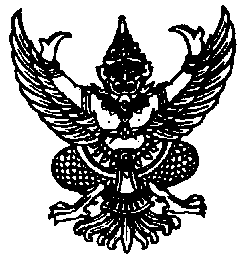 ประกาศคณะศึกษาศาสตร์  (ฉบับที่      /2562)เรื่อง  คุณสมบัติอาจารย์โรงเรียนสาธิต มหาวิทยาลัยขอนแก่นที่จะสังกัดสาขาวิชาการศึกษาด้านโรงเรียน-----------------เพื่อให้การบริหารจัดการคณะศึกษาศาสตร์ มหาวิทยาลัยขอนแก่น เกิดความคล่องตัวและสอดคล้องกับประกาศของมหาวิทยาลัยขอนแก่น ฉบับที่  1029/2561 เรื่อง การแบ่งหน่วยงานและหน่วยงานย่อยภายใน     คณะศึกษาศาสตร์ ลงวันที่ 4 พฤษภาคม พ.ศ. 2561 และเป็นประโยชน์ต่อการดำเนินงานของคณะศึกษาศาสตร์ มหาวิทยาลัยขอนแก่น	อาศัยอำนาจตามความในมาตรา 37 (1) และมาตรา 85 แห่งพระราชบัญญัติมหาวิทยาลัยขอนแก่น พ.ศ. 2558    และผ่านความเห็นชอบตามมติที่ประชุมคณะกรรมการประจำคณะศึกษาศาสตร์ มหาวิทยาลัยขอนแก่น  ในคราวการประชุมครั้งที่    /2562   เมื่อวันที่                      จึงออกประกาศเกี่ยวกับคุณสมบัติอาจารย์โรงเรียนสาธิต มหาวิทยาลัยขอนแก่นที่จะสังกัดสาขาวิชาการศึกษาด้านโรงเรียน ดังต่อไปนี้	ข้อ 1 ประกาศนี้เรียกว่า “ประกาศคณะศึกษาศาสตร์ มหาวิทยาลัยขอนแก่น (ฉบับที่      /2562)     เรื่อง “คุณสมบัติอาจารย์โรงเรียนสาธิต มหาวิทยาลัยขอนแก่นที่จะสังกัดสาขาวิชาการศึกษาด้านการโรงเรียน”	ข้อ 2 ประกาศนี้ใช้บังคับตั้งแต่วันที่                       พ.ศ. 2562  เป็นต้นไป	ข้อ 3 ในประกาศนี้		“มหาวิทยาลัย”  	หมายถึง  มหาวิทยาลัยขอนแก่น		“คณะ”  					หมายถึง  คณะศึกษาศาสตร์ มหาวิทยาลัยขอนแก่น		“สาขาวิชา” 			หมายถึง  สาขาวิชาตามประกาศมหาวิทยาลัยขอนแก่น  ฉบับที่                                                                  1029/2561 จำนวน 5 สาขาวิชา ได้แก่ สาขาวิชาการศึกษา  คณิตศาสตร์ วิทยาศาสตร์และคอมพิวเตอร์  สาขาวิชา       การศึกษาด้านการพัฒนาวิชาชีพ สาขาวิชาการศึกษาด้าน   การโรงเรียน สาขาวิชาการศึกษาภาษา สาขาวิชาการศึกษา     สังคมศึกษา ศิลปศึกษา และพลศึกษา 		 “หัวหน้าสาขาวิชา”	หมายถึง  อาจารย์ประจำตามประกาศกระทรวงศึกษาธิการ ได้รับการแต่งตั้ง									  ให้ทำหน้าที่รับผิดชอบสาขาวิชา		“คณบดี”  					หมายถึง  คณบดีคณะศึกษาศาสตร์ มหาวิทยาลัยขอนแก่น		“ผู้อำนวยการโรงเรียน” หมายถึง   ผู้อำนวยการโรงเรียนสาธิต มหาวิทยาลัยขอนแก่น		“อาจารย์โรงเรียนสาธิต” 	หมายถึง  บุคคลที่ดำรงตำแหน่งอาจารย์ ผู้ช่วยศาสตราจารย์ 									รองศาสตราจารย์ และศาสตราจารย์ ในสังกัดโรงเรียนสาธิต                                                              มหาวิทยาลัยขอนแก่น มีหน้าที่รับผิดชอบตามพันธกิจ									และปฏิบัติหน้าที่เต็มเวลา	ข้อ 4 รายละเอียดคุณสมบัติอาจารย์โรงเรียนสาธิต มหาวิทยาลัยขอนแก่น ที่จะสังกัดสาขาวิชาการศึกษาด้านการโรงเรียน ดังต่อไปนี้		4.1 เป็น “อาจารย์โรงเรียนสาธิต”  ไม่น้อยกว่า ........ปี		4.2 มีวุฒิทางการศึกษาระดับปริญญาโท/เอก หรือมีตำแหน่งทางวิชาการไม่ต่ำกว่าระดับ ผู้ช่วยศาสตราจารย์ หรือมีประสบการณ์ในการเป็นอาจารย์ช่วยสอน/ทีมสอน ในระดับอุดมศึกษา ไม่น้อยกว่า ......  ปี  		4.3 “ผู้อำนวยการโรงเรียน”และ“หัวหน้าสาขาวิชา” พิจารณาเห็นชอบร่วมกัน		4.4 	ข้อ 5   ให้คณบดีเป็นผู้รักษาการตามประกาศนี้ และ ในกรณีที่มีปัญหาเกี่ยวกับการตีความหรือปัญหาในการปฏิบัติตามประกาศนี้  ให้คณบดีเป็นผู้วินิจฉัย คำวินิจฉัยของคณบดีถือเป็นที่สุดประกาศ  ณ  วันที่            พ.ศ.  2562							(รองศาสตราจารย์ ดร.ไมตรี  อินทร์ประสิทธิ์)								 คณบดีคณะศึกษาศาสตร์